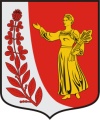 СОВЕТ ДЕПУТАТОВ                                    МУНИЦИПАЛЬНОГО ОБРАЗОВАНИЯ «ПУДОМЯГСКОЕ СЕЛЬСКОЕ ПОСЕЛЕНИЕ» ГАТЧИНСКОГО МУНИЦИПАЛЬНОГО РАЙОНА ЛЕНИНГРАДСКОЙ ОБЛАСТИР Е Ш Е Н И Еот 24.09.2020  года                                                                                                                № 63О внесении изменений в Решение Совета депутатов  Пудомягского сельского поселения №288  от 17.06.2019 года "Об установлении земельного налога на территории Пудомягского сельского поселения»	В соответствии с Налоговым кодексом Российской Федерации, Федеральным законом от 06.10.2003 года №131-ФЗ «Об общих принципах организации местного самоуправления в Российской Федерации, Федеральным законом от 24.07.2007 года №209-ФЗ «О развитии малого и среднего предпринимательства в Российской Федерации», Постановлением  Правительства РФ от 02.04.2020 года  №409 «О мерах по обеспечению устойчивого развития экономики», Постановлением Правительства РФ от 23.06.2020 года №906 «О реестре социально ориентированных  некоммерческих организаций», Постановлением Правительства РФ от 11.06.2020 года №847 «О реестре некоммерческих организаций, в наибольшей степени пострадавших в условиях ухудшения ситуации в результате распространения новой коронавирусной инфекции», Уставом муниципального образования Пудомягского сельского поселения, Совет депутатов Пудомягского сельского поселения,    РЕШИЛ:Внести  изменение в Решение совета депутатов муниципального образования "Пудомягское сельское поселение" Гатчинского муниципального района Ленинградской области от 17.06.2019 года №288 «Об установлении земельного налога на территории Пудомягского сельского поселения",  дополнив  текст подпунктом 5.1  следующего содержания:«Предоставить организациям и индивидуальным предпринимателям, занятым  в сферах  деятельности, наиболее пострадавших в условиях  ухудшения ситуации в связи с распространением новой коронавирусной инфекции, перечень которых утверждается Правительством Российской Федерации,  следующие меры поддержки:Продлить сроки уплаты авансовых платежей по земельному налогу:- для организаций и индивидуальных предпринимателей, включенных на 01.03.2020 года в единый реестр субъектов малого и среднего предпринимательства;- для организаций, включенных в реестр социально ориентированных некоммерческих организаций; - для некоммерческих организаций, за 1 квартал 2020 года  не позднее 30.10.2020 года,    за 2 квартал 2020 года  не позднее  30.12.2020 года.2. Настоящее Решение распространяет свое  действие на правоотношения,  возникшие  с 1 января 2020 года.     		3. Настоящее Решение подлежит официальному опубликованию в газете                                      «Гатчинская	 правда», размещению на официальном сайте Пудомягского                                     сельского поселения. Глава Пудомягского сельского поселения 		                                   	    Л.И. Буянова